ATTESTAZIONE DI ISCRIZIONE AI CAMPIONATI NAZIONALI CSEN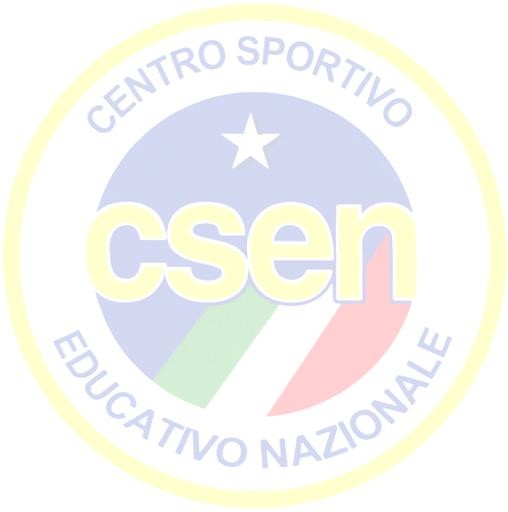 AUTODICHIARAZIONE AI SENSI DEGLI ARTT. 46 E 47 D.P.R. N. 445/2000Il/La  sottoscritto/a _____________________________, nato/a il 	_______.residente in 	( 	), Via___________________________________________________________________________Presidente dell’Associazione________________Codice Affiliazione CSEN__________DICHIARA sotto la propria responsabilitàdi essere a conoscenza delle misure normative di contenimento del contagio da COVID-19 vigenti alla data odierna;di aver inoltrato pre-iscrizione alla manifestazione di prevalente interesse nazionale 	 prevista dal calendario CSEN 2020/2021 riconosciuto dal CONI quale attività “di prevalente interesse nazionale” ex articolo 1, punto 10, lettera e) del DPCM 3 dicembre 2020 ;che le sessioni di allenamento degli atleti agonisti, muniti di idonea certificazione ai sensi del Decreto del Ministro della Sanità del 18 febbraio 1982, e partecipanti alle competizioni di cui alla presente attestazione, sono effettuate a porte chiuse, nel rispetto delle misure adottate dal governo in materia di contenimento dell’emergenza COVID-19 e dei protocolli emanati dallo CSEN;ATTESTAche gli atleti di seguito indicati, parteciperanno alla manifestazione sopra descrittaSI ALLEGANO COPIE DEI CERTIFICATI MEDICI AGONISTICI 	Il 	/ 	/ 	                                                                                        Il Presidente dell’associazione__________________________Attestazione da trasmettere debitamente compilataall’ Organizzazione dell’evento e per conoscenzaal Comitato periferico competente per territorioNOMECOGNOMEN. TESSERA1234567891011121314151617181920